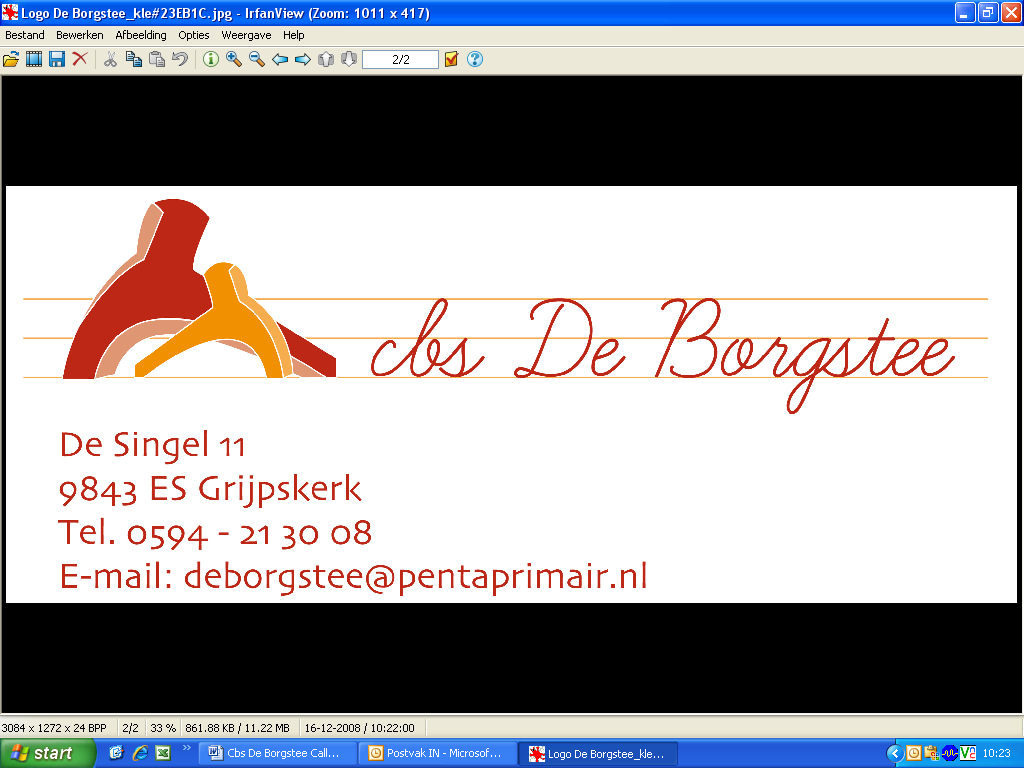 School ondersteuningsprofiel2022-2023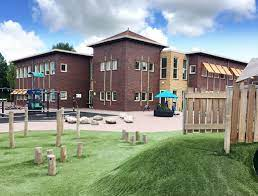 Inhoudsopgave Inleiding……………………………………………………………………………………………………… Algemene gegevens…………………………………………………………………………………… Passend onderwijs en zorgplicht………………………………………………………………… Basisondersteuning…………………………………………………………………………………….Vaststelling………………………………………………………………………………………Uitgangspunten basisondersteuning SWV PO 20.01………………………..Deskundigheid basisondersteuning………………………………………………...School specifieke basisondersteuning………………………………………………………..Extra ondersteuning……………………………………………………………………………………Definitie………………………………………………………………………………………….Inzet extra ondersteuning……………………………………………………………….Inzet schoolbudget passend onderwijs……………………………………………Extra ondersteuning in het SBO of SO……………………………………………..Grenzen aan mogelijkheden…………………………………………………………… Grenzen aan mogelijkheden binnen De Borgstee…………………………………….Bijlage………………………………………………………………………………………………………….Inleiding 
Passend OnderwijsOp 1 augustus 2014 is passend onderwijs van kracht geworden. Schoolbesturen hebben daarmee zorgplicht: een passende onderwijsplek bieden aan alle leerlingen met een specifieke ondersteuningsbehoefte die bij een school(bestuur) worden aangemeld of staan ingeschreven.Een passende plek hangt af van de mogelijkheden en beperkingen van de school, in relatie tot de mogelijkheden en beperkingen van de leerling en in relatie tot de wensen van de ouders. Het school ondersteuningsprofiel (SOP)Iedere basisschool is wettelijk verplicht om een school ondersteuningsprofiel op te stellen. De medezeggenschapsraad van de school moet er jaarlijks mee instemmen en het SOP moet jaarlijks geactualiseerd worden.Het SOP beschrijft hoe de school de ondersteuning en begeleiding voor alle leerlingen vormgeeft. Dit is de basisondersteuning. Het beschrijft daarnaast hoe de basisschool extra ondersteuning in kan zetten, bekostigd uit de financiële middelen die het schoolbestuur (Quadraten) van het SWV krijgt.Doel van het SOPQuadraten beschouwt het SOP als een inventarisatie-instrument dat het ondersteuningsaanbod van de school in kaart brengt. Het is een aanvulling op of onderdeel van het schoolplan. Waar relevante informatie over ondersteuning en begeleiding in andere documenten, stappenplannen of protocollen staat, wordt ernaar verwezen.CommunicatieHet SOP is de basis voor communicatie met ouders: hiermee maakt de school duidelijk of zij een leerling met specifieke onderwijsbehoeften kan ondersteunen en begeleiden. In gesprek met de ouders maakt de school duidelijk wat de afwegingen daarbij zijn. Het SOP biedt niet altijd een eenduidig antwoord maar ondersteunt bij het maken van een beargumenteerde keuze. Het SOP staat op de website van de school.Ambitie en scholingHet SOP geeft aan waar de grenzen van de school liggen omdat de noodzakelijke expertise en ervaring ontbreken om leerlingen met een specifieke onderwijsbehoefte op te vangen. In het SOP geeft de school ook aan hoe de deskundigheid van het team wordt versterkt of uitgebreid. Door planmatig ingezette scholing en deskundigheidsbevordering kan de school ambities waarmaken en grenzen verleggen.Het SOP en andere documentenHet samenwerkingsverband maakt eens in de vier jaar een ondersteuningsplan waarin het uiteenlopende aspecten van haar beleid beschrijft. De SOP ’s maken deel uit van het ondersteuningsplan van het samenwerkingsverband. De samengevoegde school ondersteuningsprofielen maken duidelijk hoe de afspraken die in het samenwerkingsverband zijn gemaakt over basisondersteuning en extra ondersteuning ervoor zorgen dat er een passende plek is voor iedere leerling. Ook laat het zien of in het aanbod van het samenwerkingsverband sprake is van een dekkend netwerk waarmee de schoolbesturen aan hun zorgplicht voldoen. Dit betekent in de praktijk dat in een vierjarige beleidscyclus de SOP’ s moeten worden.SWV 20.01 PO Groningen en NoordenveldDe scholen van Quadraten horen bij het SWV passend onderwijs 20.01, sub regio West (Westerkwartier en Noordenveld).In deze sub regio werken de schoolbesturen (OPON, Noorderbasis en Quadraten) nauw samen om te komen tot zoveel mogelijk thuisnabij passend onderwijs. Overleg vindt plaats in:het regionaal overleg passend onderwijs PO en VO (ROPO): Quadraten, OPON,   	Noorderbasis, rsg de Borgen, Terra Oldekerk en Lauwers College;het regionaal overleg gemeenten en onderwijs (ROGO); PO, VO en de gemeenten                Westerkwartier en Noordenveld;werkgroep onderwijs en jeugdhulp (PO en VO, jeugdhulp en leerplicht Westerkwartier en Noordenveld;ondersteuningsteam passend onderwijs sub regio West – ROTS (OPON en Quadraten).Het algemeen bestuur van SWV 20.01 heeft besloten om passend onderwijs zoveel  decentraal in te richten. De uitwerking is aan de afzonderlijke schoolbesturen.Financiële middelen passend onderwijsDe financiële middelen van het samenwerkingsverband gaan voor het overgrote deel naar de aangesloten schoolbesturen, deze zijn verantwoordelijk voor het bieden van een passend onderwijsaanbod voor leerlingen die worden aangemeld of bij een basisschool staan ingeschreven.Het is niet altijd mogelijk om een passend aanbod te realiseren in een basisschool van het bestuur; dan worden ouders ondersteund bij het zoeken van een andere school die een passende plek kan bieden. Dit kan ook een school voor speciaal (basis)onderwijs zijn.Algemene gegevens van de schoolKengetallen leerlingenpopulatieUitstroom adviezen VO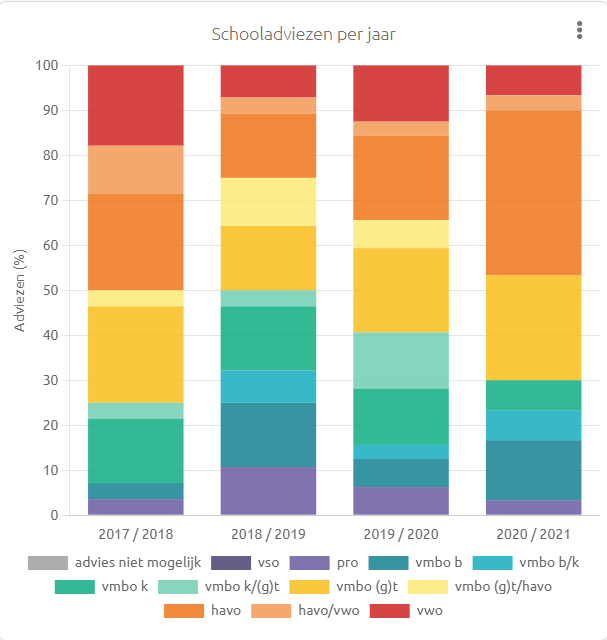 Passend onderwijs en zorgplichtDe term ‘passend’ wekt hoge verwachtingen en leidt niet zelden tot misverstanden, hoge verwachtingen en teleurstellingen. Passend onderwijs betekent: een passende plek voor iedere leerling in het onderwijs- als het mogelijk is op een reguliere basisschool.  Het betekent niet dat onze school een passende plek moet en kan bieden voor iedere leerling die wordt aangemeld of al ingeschreven staat. Als wij een leerling niet kunnen bieden wat/ zij nodig heeft om zich (verder) te kunnen ontwikkelen, gaan we samen met ouders op zoek naar een andere, passende plek in het onderwijs. Dat is onze (zorg)plicht.BasisondersteuningVaststellingDe gezamenlijke schoolbesturen van SWV 20.01 PO hebben de basisondersteuning vastgesteld en vastgelegd in het ondersteuningsplan. ‘ Het door het samenwerkingsverband afgesproken geheel van preventieve en licht curatieve interventies die de school binnen haar onderwijsstructuur planmatig en op een overeengekomen kwaliteitsniveau, eventueel met samenwerkende ketenpartners, uitvoert.’ Een voldoende niveau van basisondersteuning betekent dat de school in ieder geval voldoet aan de basiskwaliteit van de Inspectie voor het onderwijs en een basisarrangement heeft.SWV 20.01PO onderscheidt basiskwaliteit en basisondersteuning.Basiskwaliteit betekent dat de school een basisarrangement van de inspectie heeft: het onderwijsproces is voldoende beoordeeld en maximaal één van de andere standaarden is onvoldoende.Basisarrangement Inspectie			Datum	kwaliteitsonderzoek			oktober 2015Onderwijsproces			voldoendeSchoolklimaat			voldoendeOnderwijsresultaten		voldoendeKwaliteitsoordelen van de inspectie op de 10 onderzochte standaarden (okt. 2015):LegendaZeer zwakZwakVoldoendeGoedNiet te beoordelenVerificatieonderzoek Inspectie    Datum onderzoek: oktober 2019Uitkomst: voldoende – goedJanuari 2021 heeft De Borgstee meegedaan met een thema onderzoek inspectie, met als doel om mee te werken aan het onderzoek om het landelijke niveau van onderwijs te meten. De rust, betrokkenheid bij de leerlingen en leerkrachten, de instructie en uitvoering van de lessen viel hierbij positief op. Uitgangspunten basisondersteuning SWV PO 20.01De basisondersteuning is voor iedere leerling beschikbaar. Ieder schoolbestuur heeft middelen voor lichte en extra ondersteuning en zet deze in overeenkomstig de afspraken in het ondersteuningsplan  van het samenwerkingsverband (www.passendonderwijsgroningen.nl). Uitwerking basisondersteuningde school kan beschikken over diagnostische expertisede school biedt een veilig schoolklimaater zijn afspraken over het aanbod voor leerlingen met dyslexie of dyscalculieer zijn afspraken over onderwijsprogramma’ s en leerlijnen die zijn afgestemd op   leerlingen met een meer of minder dan gemiddelde intelligentieer zijn afspraken over fysieke toegankelijkheid van schoolgebouwen, aangepaste werk- en instructieruimtes en de beschikbaarheid voor leerlingen die hierop zijn aangewezen;er zijn afspraken over (ortho)pedagogische en/ of orthodidactische programma’ s en methodieken die gericht zijn op sociale veiligheid en het voorkomen en aanpakken van gedragsproblemeniedere school beschikt over een protocol risicovolle en voorbehouden handelingen (medisch protocol) er zijn afspraken over de curatieve zorg en ondersteuning die de school samen met ketenpartners kan bieden (ondersteuningsroute onderwijs en jeugdhulp)de ontwikkeling van de leerlingen wordt systematisch en planmatig gevolgd en geëvalueerd via het LVSMet het ijkinstrument basisondersteuning van SWV 20.01PO toont de basisschool aan dat zij voldoende scoort op de vier aspecten en 13 kernkwaliteiten van basisondersteuning waar het SWV afspraken over heeft gemaakt met de aangesloten schoolbesturen.De basiskwaliteit op onze school is voldoende volgens de checklist basisondersteuning van het samenwerkingsverband op onderstaande punten.Op De Borgstee werken we handelingsgericht. Daarbij zijn de volgende uitgangspunten van belangDe werkwijze is doelgerichtHet gaat om wisselwerking en afstemmingOnderwijsbehoeften van kinderen staan centraalLeerkrachten en ouders maken samen het verschil. Positieve aspecten van leerlingen, leerkrachten en ouders zijn van groot belangSchoolteams, leerlingen, ouders en ondersteuners werken constructief samenDe werkwijze is systematisch en transparant (planmatig)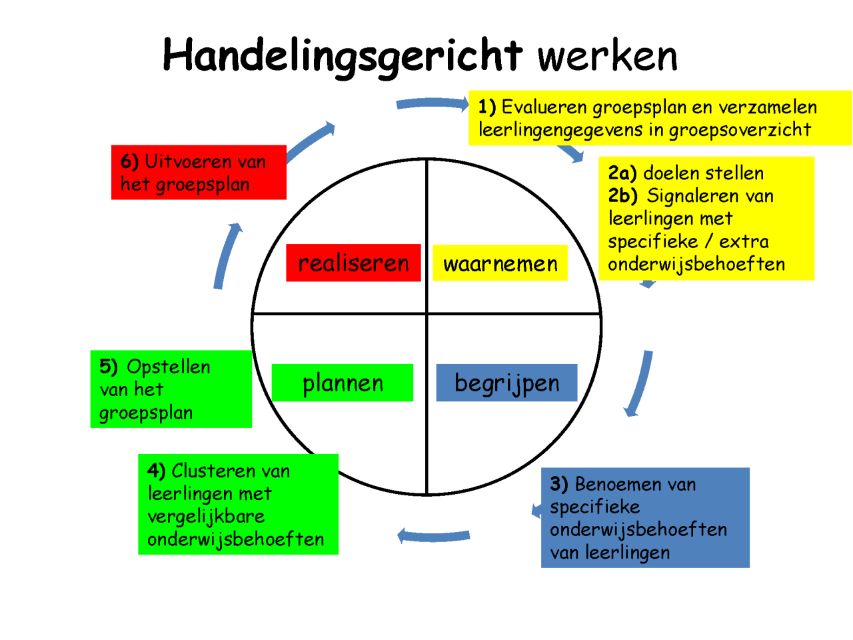 Waarnemen

Op leerkrachtniveauDagelijkse observaties in de groepAfnemen van methodetoetsen groep 3, 4Afnemen van LVS toetsen, vanaf januari 2022 CITO leerling in beeldAfnemen van de kleutertoetsen letterkennis en getalbegrip groep 2 (januari en juni)DORR (groep 1,2)SIDI protocol voor alle groepenOp IB-niveauLeerling- en groepsbespreking (5 keer per jaar) en 1 keer per jaar intervisie a.d.h.v. formatLeerlingenbespreking (op aanvraag)Observaties in de groep (op aanvraag)Meedenken en kijken met de leerkrachten over de uitkomsten in DORR, ZIEN en SIDI, groepsbesprekingen en gesprekken met ouders.
Begrijpen

Op leerkrachtniveauDagelijkse analyseAnalyse van de methodetoetsen (m.b.v. vragenlijst)Analyse van de CITO toetsen (M/E) (m.b.v. analysewijzer) en kleutertoetsenDiagnostische gesprekken (in de herhalingsweek)Kind gesprekkenOudergesprekkenBenoemen / aanpassen van de belemmerende factoren (BL), de stimulerende factoren (SF) en de onderwijsbehoeften (OWB) van de leerlingen (in het groepsoverzicht Parnassys)Op IB-niveau
Analyseren aan de orde stellen op een teambijeenkomstGesprekken met leerkrachtenEventueel kind gesprekkenOudergesprekken op het gebied van zorgControle en feedback geven op analyses (trendanalyse, interventieplannen)Controle en feedback geven op de BL, SF en OWBConsultatieve Leerling Bespreking met schoolbegeleidingsdienst en leerkrachtVoortgangsgesprekken jeugdverpleegkundige GGD PlannenOp leerkrachtniveauDoelen bepalen in vaardigheidsgroei Groepen 6-7-8 hebben zicht op groei naar 1F/2FIndelen van de niveaugroepen (risico, basis, plus)Opstellen van intervisieplannen rekenen, technisch lezen, spelling, begrijpend lezenAanpak plan wegzetten in de weekplanningDagelijkse analyse wegzetten in de weekplanning (reflectie en vervolg)Op IB-niveauOpstellen vaardigheidsscores per groep, die binnen de interventieplannen weer terugkomen. Controle en feedback geven op plannen binnen groepsgesprekkenOpstellen OPP voor de eigen leerlijn leerlingen, samen met de leerkracht – ouders – leerlingRealiserenOp leerkrachtniveauUitvoeren van de dag- en weekplanningUitvoeren van de groepsplannenUitvoeren van de jaarplanningUitvoeren van de eigen leerlijnenWerken volgens het Directe Instructie modelCoöperatieve werkvormen en bewegend lerenZelfstandig werkenInzetten van stagiaires Op IB-niveauInzet coördinatie van RT, ondersteunende leerkrachten en onderwijsassistentenInzet van externenMonitoren van plannen en analysesObservaties in de groepCoaching leerkrachtenMaken van de zorgplanningDeskundigheid basisondersteuningDe directeur en de intern begeleider van de basisschool vormen het ondersteuningsteam op schoolniveau, aangevuld met een van de orthopedagogen van het ondersteuningsteam Quadraten. Iedere basisschool is gekoppeld aan een orthopedagoog voor consultatie, observatie en onderzoek van leerlingen.Het schoolondersteuningsteam kan ook een beroep doen op de specifieke expertise van het ondersteuningsteam Quadraten.Beschikbaar in basisondersteuningWanneer de ervaring en deskundigheid van de professionals in de school ontoereikend is, ontstaat er een behoefte aan aanvullende expertise. Vanuit het bovenschools ondersteuningsteam kan er hulp worden ingeschakeld voor consultatie, observatie of onderzoek. Samenwerking met ketenpartnersIedere school heeft een contactpersoon jeugdhulp in de persoon van de maatschappelijk werker (Noordenveld) of de sociaal verpleegkundige (Westerkwartier). Wanneer vragen rondom een leerling het onderwijs overstijgen, zoekt de school contact. De ondersteuningsroute onderwijs en jeugdhulp van de gemeenten Noordenveld en Westerkwartier is hierbij leidend.Alle scholen van Quadraten zijn aangesloten op de Verwijsindex Zorg voor Jeugd Groningen, de intern begeleider is gemachtigd om een verzoek tot samenwerking te plaatsen in de Verwijsindex. In de gemeente Noordenveld is dit de schoolmaatschappelijk werker.School specifieke basisondersteuning
Preventieve en licht curatieve interventiesExtra ondersteuningDefinitieBij de formulering en vaststelling van extra ondersteuning in SWV PO 20.01 is uitgegaan van de volgende definitie: ‘Alle vormen van onderwijsondersteuning die de basisondersteuning overstijgen’.Inzet extra ondersteuningMet het leerlingvolgsysteem en via groeps- en leerlingenbesprekingen volgen wij de ontwikkeling van alle leerlingen. Soms komen daaruit leer- of ontwikkelingsproblemen naar voren waaruit blijkt dat een leerling meer nodig heeft dan de basisondersteuning biedt. Het schoolondersteuningsteam stelt dan de vraag: wat heeft deze leerling nodig om zich verder te ontwikkelen en wat hebben de leerkrachten en de school nodig om dat zo goed mogelijk te realiseren? Wanneer de basisondersteuning ontoereikend is om het beoogde uitstroomprofiel van een leerling te realiseren, is extra ondersteuning mogelijk, bekostigd uit de financiële middelen die Quadraten krijgt van het samenwerkingsverband passend onderwijs. De bijlage bij het Ondersteuningsplan SWV 20.01 PO Procesgang handelingsgericht werken is leidend voor de werkwijze.    www.po2001.passendonderwijsgroningen.nl Schoolbudget passend onderwijsIedere basisschool van Quadraten heeft een schoolbudget passend onderwijs voor extra ondersteuning als de basisondersteuning ontoereikend is. De hoogte van dit budget is gebaseerd op het leerlingenaantal per 1 oktober van het voorafgaande jaar.Quadraten gaat er in principe van uit dat de inzet van het schoolbudget voor een individuele leerling de kosten van een onderwijsplek op een school voor speciaal (basis)onderwijs niet mag overstijgen.Het schoolondersteuningsteam stelt op basis van beschikbare gegevens uit het Cito LVS, observatie- en onderzoeksverslagen en de evaluatie van de HGW- cyclus vast dat de leerling extra ondersteuning nodig heeft die de basisondersteuning van de school overstijgt.Het schoolondersteuningsteam bepaalt (handelingsgericht) wat de leerling nodig heeft aan tijd, aandacht, deskundigheid, materialen en middelen, ruimtelijke omgeving en samenwerking met andere instanties. Ook geeft het team aan hoe en waar de extra ondersteuning kan worden gerealiseerd, in de eigen reguliere basisschool, in een andere basisschool of in het speciaal (basis)onderwijs. Met het budget passend onderwijs kan de basisschool extra ondersteuning op maat inzetten. Overstijgt het aantal leerlingen dat extra ondersteuning nodig heeft de hoogte van dit budget, dan kan een beroep gedaan worden op het bovenschools arrangementenbudget van Quadraten.Voor iedere leerling die deze ondersteuning op maat krijgt is een ontwikkelingsperspectiefplan (OPP) verplicht. Ouders moeten instemmen met het handelingsdeel van het OPP waarin staat hoe de extra ondersteuning vorm krijgt.Extra ondersteuning voor leerlingen met Down- syndroom, een fysieke beperking of langdurige ziekte wordt altijd bekostigd uit het bovenschools arrangementenbudget.Noch het schoolbudget noch het bovenschools arrangementenbudget faciliteren structurele 1-op-1 begeleiding.De bovenschoolse plusklas van Quadraten (Skills2) is een arrangement passend onderwijs en bedoeld voor hoogbegaafde leerlingen met een specifieke hulpvraag.Voor leerlingen met EED kan na overleg met schoolondersteuningsteam en orthopedagoog compenserend materiaal worden ingezet.Voor leerlingen die vanwege een fysieke oorzaak persoonlijke verzorging nodig hebben (toiletgang, aan- en uitkleden, hulp bij eten en drinken, verplaatsing naar een andere ruimte) kan onderzocht worden of met een onderwijszorgarrangement voldoende extra ondersteuning georganiseerd kan worden in de basisschool.Schoolbestuur, samenwerkingsverband en gemeente werken daarvoor samen.Inzet schoolbudget passend onderwijsHet schoolbudget hebben wij voor 2020-2021 als volgt ingezet:Individuele leerlingen met een OPP (aantal) vermeld in BRON: 9Organisatie van aanvullende ondersteuning in de groepen 6, 7 en 8:
Leerkrachten die zijn uit geroosterd begeleiden deze leerlingen 4 ochtenden in de week. Ze krijgen in een kleine setting instructie. De leerlingen krijgen 4 dagen, 30 minuten begeleiding voor rekenen en 2 dagen 30 minuten voor spelling. Preventief door te werken op een eigen leerlijn, passend bij het functioneren van de leerling. Op deze manier voorkom je een plaatsing in het SBO. Het schoolbudget hebben wij voor 2021-2022 als volgt ingezet:Individuele leerlingen met een OPP (aantal) vermeld in BRON: 9Organisatie van aanvullende ondersteuning in de groepen 1,2,3,4,6,7Preventief door te werken op een eigen leerlijn, passend bij het functioneren van de leerling.Begeleiding NT2 leerlingenHet schoolbudget gaan wij voor 2022-2023 als volgt inzetten:Individuele leerlingen met een OPP (aantal) vermeld in BRON: 9Organisatie van aanvullende ondersteuning in de groepen 1-8Preventief door te werken op een eigen leerlijn, passend bij het functioneren van de leerling.Begeleiding NT2 leerlingenLeerlingen met complexere zorg, meer dan 1 leerlijn, meer dan een jaar achterstand. Deze leerlingen zijn bekend binnen de school (OPP)Leermaterialen (ook op het gebied van HB)Extra ondersteuning in het speciaal onderwijs of speciaal basisonderwijsWanneer het schoolondersteuningsteam tot de conclusie komt dat de basisschool niet kan bieden wat een leerling nodig heeft, ook niet met middelen uit het schoolbudget, is verwijzing naar SO of SBO aan de orde.Hiervoor is een Toelaatbaarheidsverklaring (TLV) wettelijk verplicht. Het is eveneens wettelijk verplicht dat een Commissie van Advies (CvA) het bestuur van het SWV adviseert over het afgeven van een TLV.Per 1 augustus 2018 is de route voor de aanvraag van een TLV bij SWV 20.01 PO veranderd. In een zorgvuldig proces van handelingsgericht werken heeft het schoolondersteuningsteam de afweging gemaakt dat het SBO of SO de meest passende plek is voor een leerling. De ouders zijn hier voortdurend bij betrokken en samen met de basisschool spreken zij de voorkeur uit voor een S(B)O-school. Deze beoogde school stelt via observatie en dossieronderzoek vast of de afweging tot verwijzing van de basisschool terecht is. Is dit het geval, dan is de beoogde school namens het SWV gemandateerd om positief te adviseren over het afgeven van een TLV.De CvA wordt alleen ingeschakeld bij zeer complexe aanvragen of bij verwijzingen naar een S(B)O-school in een ander samenwerkingsverband.Het schoolbestuur vraagt de TLV aan. In zeer uitzonderlijke situaties kan het schoolbestuur besluiten om de TLV aan te vragen zonder dat de ouders het ermee eens zijn. De professionele afweging van het schoolondersteuningsteam overstijgt in dit geval de inschatting van de ouders.Grenzen aan de mogelijkhedenDe  grenzen aan de ondersteuning  voor leerlingen met een specifieke ondersteuningsbehoefte wordt bepaald door de volgende afwegingen:Het schoolondersteuningsteam stelt vast dat de ondersteuningsbehoefte van de leerling de basisondersteuning overstijgt: hij/zij ontwikkelt zich onvoldoende ondanks planmatig ingezette pedagogische en/of didactische interventies vastgelegd in het OPP;De leerling heeft onevenredig veel individuele aandacht en directe aansturing nodig op pedagogisch en/ of didactisch gebied waardoor de leerkracht zich onvoldoende kan richten op de instructie en begeleiding van de andere leerlingen in de groep;Het emotionele welbevinden en de fysieke veiligheid van de betrokken leerling, de medeleerlingen en de leerkracht worden in gevaar gebracht.  De samenstelling van de beoogde groep, in combinatie met de ervaring en het gebrek aan specifieke deskundigheid van een leerkracht en/of het schoolteam zijn kritische factoren die de grenzen aan de ondersteuningsmogelijkheden kunnen bepalen.Grenzen aan mogelijkheden m.b.t. passend onderwijs op De Borgstee Binnen onze grenzen aan mogelijkheden m.b.t. passend onderwijs geven wij aan welke kenmerken van kinderen tot de basisondersteuning behoren en bediend moeten kunnen worden op onze school. We gaan ervan uit dat in beginsel alle leerlingen bij ons op school kunnen worden toegelaten. Tevens zijn wij, als school een team dat verantwoordelijkheid deelt, ook als het gaat om de grenzen aan mogelijkheden binnen ons passend onderwijs. De keuzes die we op De Borgstee maken met betrekking tot grenzen aan mogelijkheden, maken we gezamenlijk als onderwijsteam.   Toch kan het voorkomen dat op basis van de verkregen informatie over de specifieke onderwijsbehoeften van de leerling in relatie tot onze eigen schoolse mogelijkheden, er twijfels rijzen of wij wel op een voldoende verantwoorde wijze goed onderwijs kunnen bieden. Het welbevinden van het kind staat voorop. Het kind moet lekker in zijn vel zitten en blijven zitten. In een dergelijk geval treden wij in overleg met de ouders. Samen zullen we vervolgens zoeken naar oplossingen, eventueel met externe ondersteuning en hulp. Er kunnen zich echter situaties voordoen, waarin de grenzen aan de ondersteuning voor de kinderen op school worden bereikt:  1. Verstoring van rust en veiligheid. Indien een leerling een handicap of een diagnose heeft die ernstige gedragsproblemen met zich meebrengt, leidend tot een ernstige verstoring van de rust en de veiligheid in de groep, dan is voor ons de grens bereikt waardoor het niet meer mogelijk is kwalitatief goed onderwijs aan de gehele groep en het betreffende kind met een handicap of een diagnose te bieden. Het gaat dan om kinderen met gedrags-, ontwikkelings- en/of psychiatrische problemen, zoals:  een leerling met ernstige sociaal/emotionele gedragsproblemen in de schoolsituatie een leerling die door sociaal/emotionele problemen niet kan profiteren van het reguliere onderwijs  een leerling die door sociaal/emotionele problemen een bedreiging is voor zichzelf of anderen  een leerling waarbij blijkt dat de basisondersteuning en eventueel (extra) ondersteuning van het reguliere basisonderwijs en vanuit de zorgsector niet toereikend is.  2. Interferentie tussen verzorging/behandeling onderwijs. Indien een leerling een handicap heeft die een zodanige verzorging/behandeling vraagt dat daardoor zowel de zorg en de behandeling voor de betreffende leerling als het onderwijs aan de betreffende leerling onvoldoende tot zijn recht kan komen, dan is voor ons de grens bereikt waardoor het niet meer mogelijk is kwalitatief goed onderwijs aan het betreffende kind te bieden. 3. Verstoring van het leerproces voor de andere kinderen. Indien het onderwijs aan de leerling met een handicap of stoornis een zodanig beslag legt op de tijd en de aandacht van de leerkracht dat daardoor de tijd en de aandacht voor de overige leerlingen in de groep onvoldoende of in het geheel niet kan worden geboden, dan is voor ons de grens bereikt waardoor het niet meer mogelijk is kwalitatief goed onderwijs aan de leerlingen in de groep te bieden.  4. Gebrek aan opnamecapaciteit. In het verlengde van de onder punt 3 beschreven situatie is de school niet in staat een leerling met een specifieke ondersteuningsbehoefte op te nemen, vanwege het totaal aantal leerlingen met extra ondersteuningsbehoeften in relatie tot het totaal aantal leerlingen in een bepaalde groep. Per aanmelding zal de afweging moeten plaatsvinden of er voldoende mogelijkheid tot begeleiding aanwezig is. 5. Te geringe leerbaarheid. De leerling moet aan schoolse activiteiten kunnen deelnemen. Er zal dus voldoende mate van leerbaarheid moeten zijn. Het gaat hier met name om leerlingen met een IQ van minder dan 70 en een te behalen leerniveau van ongeveer begin/midden groep 5 basisonderwijs. Maar ook de aan- of afwezigheid van bijkomende problematiek speelt hierbij een rol. Steeds moet in de gaten gehouden worden dat:  • het kind zich prettig voelt op school;  • het kind in de groep past;  • het gedrag niet storend is voor de groep;  • de veiligheid van het kind zelf, de medeleerlingen en de leerkracht gewaarborgd is;  • het kind redelijk zelfstandig kan werken;  • het kind voldoende vorderingen maakt. 6. Blinde en slechtziende kinderen. In geval van een blinde of slechtziende leerling zal per individu bekeken worden hoe en of de school op hoogwaardig niveau onderwijs kan bieden. 7. Dove en slechthorende kinderen. In geval van een dove of slechthorende leerling of een leerling met een taal ontwikkeling stoornis (TOS) zal per individu bekeken worden hoe en of de school op hoogwaardig niveau onderwijs kan bieden. 8. Leerlingen met motorische beperkingen. De school is toegankelijk voor bijvoorbeeld rolstoelafhankelijke leerlingen. De school beschikt over een lift.  Per individu zal bekeken moeten worden hoe en of de school op hoogwaardig niveau onderwijs kan bieden. Hieronder verstaan wij: een leerling met een geringe zelfredzaamheid, een leerling met een stoornis waardoor het motorische beperkingen ondervindt, een leerling waarbij blijkt dat de basisondersteuning en eventueel (extra) ondersteuning van het reguliere basisonderwijs en vanuit de zorgsector niet toereikend is. 9. NT2. Bij leerlingen die bij ons worden aangemeld bekijken we per individu of wij het geschikte onderwijs kunnen bieden. Onderstaande factoren worden hierin meegenomen. Ook kunnen wij te allen tijde terugvallen op de bovenschoolse NT2 specialist voor specifieke hulpvragen, ondersteuning op school of deelname aan de (online) taalklas.  Belangrijke factoren die naast de bovenstaande punten o.a. een rol spelen bij onze afweging zijn:  • het aantal leerlingen met specifieke onderwijsbehoeften al aanwezig in de groep;  • de beïnvloeding van de rust en de veiligheid in de groep en de school;  • de beïnvloeding van het leerproces van andere leerlingen;  • evenwicht in vraag naar ondersteuning, behandeling en onderwijs;  • de deskundigheid en ervaring van het personeel t.a.v. de gevraagde ondersteuning;  • de continuïteit binnen het team;  • de organisatie / differentiatiecapaciteit van de groep en de school;  • de gebouwen- en de materiële situatie van de school.  10. Meer- of hoogbegaafdheid. Vanuit de visie van De Borgstee en de mogelijkheden die wij hier op school beschikken zijn leerlingen met een meer- of hoogbegaafdheidsprofiel welkom. We beschikken op De Borgstee over een hoogbegaafdheidsspecialist, een meer- en hoogbegaafdheid groep en voldoende materialen die geschikt zijn om in te zetten als verrijking en verbreding. Voor specifieke hulpvragen en ondersteuning kunnen we terecht bij onze bovenschools hoogbegaafdheidsspecialist. Echter kan het zijn dat we een leerling met een hoogbegaafdheidsprofiel niet kunnen bieden waar het recht op heeft. Samen met ouders zullen we dan op zoek gaan naar mogelijkheden of een andere passende plek.  Samenvattend: In uitzonderlijke gevallen kan het voorkomen dat wij het niet verantwoord achten om een leerling onderwijs op onze school te laten volgen. Het kan dat er een te groot gat zit tussen dat wat het kind nodig heeft aan ondersteuning én dat wat de school kan bieden (ook met extra externe hulp en ondersteuning). De leerling zal dan niet worden toegelaten, omdat wij dan niet kunnen handelen in het belang van het kind. In uitzonderlijke gevallen zal een leerling dus niet toegelaten kunnen worden of zal voor een reeds toegelaten leerling een opvang buiten de eigen school gezocht moeten worden. De zorgplicht Passend Onderwijs verplicht ons als school de ouders vervolgens te ondersteunen bij het zoeken naar goed passend onderwijs voor het betreffende kind. Dit kan zijn op een andere basisschool, dan wel een school voor speciaal basisonderwijs (SBO) of een school voor speciaal onderwijs (SO). Team De Borgstee BijlageOp de website staan de volgende documenten:www.deborgstee@quadraten.nlPestprotocolMedisch protocol QuadratenProtocol Meldcode kindermishandelingProtocol Social Media QuadratenProtocol zij-instroom QuadratenProtocol verwijdering en schorsingAndere documenten op Sharepoint: Lees- en dyslexiebeleidBeleid meer- en hoogbegaafdheid 2022Afspraken HGW 2022BORG-documenten (beleid) technisch lezen, begrijpend lezen, spelling, rekenen 2022Naam schoolCBS ‘de Borgstee’Brinnummer07YQAdresde Singel 119843 ES Grijpskerk
0594-213008SWV PO 20.01 Sub regio West
www.po2001.passendonderwijsgroningen.nl Website/ mailadresdeborgstee@quadraten.nl SchoolbestuurQuadraten, GrootegastBasiskwaliteit:Basisarrangement Kenmerken van de school, het team en de populatieOp De Borgstee wordt gewerkt met het leerstofjaarklassensysteem. Leerlingen van een bepaalde leeftijd vormen een groep. De Borgstee heeft dit schooljaar 8 groepen. De kleutergroepen zijn gecombineerde groepen 1 /2. Ons team bestaat uit een directeur, 15 leerkrachten, vakleerkracht muziek, vakleerkracht gymnastiek, een onderwijsassistent, IB-er, administratief medewerkster en een conciërge. Op 1 oktober 2022 zijn er 193 leerlingen op De Borgstee ingeschreven. Specifieke deskundigheid team (kwalificaties en opleidingen)MentorenopleiderSpecialist talentenlabSpecialist hoogbegaafdheidRekenspecialistTaalspecialistLeesspecialistRT SeoKindgesprekkenRekenen: met sprongen vooruitExecutieve functiesSpecialist technieklessen en 3D printenOntwikkelen en stimuleren van eigenaarschapKangoeroegroep (talentenklas meer- en hoogbegaafdheid)RT Onderwijsassistent in opleiding tot leerkrachtondersteunerLeren, methodes en SnappetIn groep 1 en 2 ligt de nadruk op het leren via spel en ontdekkend leren. Er wordt niet methodisch lesgegeven, methodes kunnen wel gebruikt worden als bronnenboek. De leerlijnen vanuit DORR worden neergezet in de thema’s waaraan wordt gewerkt. Er wordt gewerkt met een grote en kleine kring. In de kleine kring kan er geoefend worden met een klein groepje leerlingen, die iets extra’s nodig hebben. Dit kan een plusaanbod zijn, maar ook een zorgaanbod, maar ook ter voorbereiding op groep 3. Vanaf groep 3 werken we via het Directe Instructie Model. Er wordt gewerkt in 3 niveau groepen: risico-basis-plus. 
Door het werken met de leerlijnen voor taal, spelling en rekenen met Snappet liggen de niveaus minder vast, het kan per doel wisselen waaraan gewerkt wordt. In groep 3 wordt er gewerkt met de leesmethode Veilig Leren Lezen en Wereld In Getallen voor rekenen in werkboeken. In alle groepen is de inzet van concreet materiaal tijdens de rekenlessen van groot belang. Hiervoor gebruiken we de spellen van Met sprongen vooruit, de drempelspellen van Bareka. Vanaf groep 4 werken we met Snappet voor de vakken rekenen en taal. Hierdoor werken de leerlingen meer adaptief en is het beter mogelijk binnen de groep aan te sluiten bij de individuele onderwijsbehoeften van de leerling. Bij Snappet werken we volgens de leerlijnen SLO en niet methode gestuurd.Op het gebied van spelling, technisch lezen en begrijpend lezen wordt er gewerkt met de papieren versie in groep 4. Hiervoor gebruiken we spelling op maat, estafette en nieuwsbegrip. Vanaf groep 5 tot en met groep 8 werken de leerlingen op snappet voor de vakgebieden spelling, rekenen en taal. Begrijpend lezen (nieuwsbegrip) en technisch lezen (estafette) wordt op papier gedaan.In alle groepen wordt er gewerkt met coöperatieve werkvormen en met bewegend leren. Dit vormt een rode draad door gehele school. Voor het oefenen van automatiseren gebruiken we vanaf schooljaar 2022-2023 de oefenstof die binnen snappet wordt aangeboden.Kengetallen De Borgstee 2022-2023Kengetallen De Borgstee 2022-2023Aantal leerlingenAantal meisjesAantal jongensVVEEchtscheidingThuisproblematiekPsychologisch onderzoek en evt leerstoornisGedragsonderzoek en evt leerstoornisMedicatie ADHDMedicatie andersBetrokkenheid GGZAdoptiePleeggezinNT2LogopedieExterne therapieFysiotherapieLogopedieKleuterverleningDoublures 3-8VersnellingMedische zakenArrangement passend onderwijsverwijzingenOPP/eigen leerlijnDyslexie verklaringHoogbegaafde leerlingen (diagnose)Leerlingen met TOSLeerlingen met diagnose ADHD-ADD-PPD/NOS, ODDonderwijsresultaten123451.1 resultatenxonderwijsproces123452.1 aanbodx2.2 zicht op ontwikkelingx2.3 didactisch handelenx2.4 ondersteuningxschoolklimaat en veiligheid123453.1 schoolklimaatx3.2 veiligheidxKwaliteitszorg en ambitie123454.1 evaluatie en verbeteringx4.2 kwaliteitscultuurx4.3 verantwoording en dialoogxDe vier aspecten13 Kernkwaliteiten van basisondersteuning (samenwerkingsverband 20.01)Preventieve en licht curatieve interventies1. De leerlingen ontwikkelen zich in een veilige omgeving.2. Voor leerlingen die structureel een onderwijsaanbod nodig hebben op een ander niveau is een ontwikkelingsperspectief opgesteld. De onderwijs ondersteuningsstructuur3. De school heeft een effectieve (interne)onderwijs -ondersteuningsstructuur.4. De leerkrachten, ib-ers en directeuren werken continu aan hun handelingsbekwaamheid en competenties.5. De school heeft een effectief multidisciplinair overleg gericht op de leerlingenondersteuning.6. De ouders en leerlingen zijn actief betrokken bij het onderwijs.Planmatig werken7. De school heeft continu zicht op de ontwikkeling van leerlingen.8. De school werkt opbrengst- en handelingsgericht aan de ontwikkeling van leerlingen.9. De school voert beleid op het terrein van de leerling ondersteuning. Kwaliteit van de basisondersteuning10. De school werkt met effectieve methoden en aanpakken.11. De school evalueert minimaal jaarlijks de effectiviteit van de leerling ondersteuning en opbrengsten.12. De school draagt leerlingen zorgvuldig over.13. De school heeft jaarlijks haar ondersteuningsprofiel (SOP) vastgesteld.Deskundigheid basisondersteuning op bovenschools niveau Orthopedagoog generalist/ GZ- psycholoog/ voor handelingsgericht onderzoek of observatie i.v.m. leer-en ontwikkelingsproblemen en gedragsproblemenOp aanvraagGedragsspecialist Op aanvraagSpecialist hoogbegaafdheidOp aanvraagConsultatief begeleiderCLB, 4 keer per jaarOrthopedagoog: Marjolein RengersDeskundigheid basisondersteuningInzet/uren per weekProjectbasisInterne begeleiding20 uurRemedial teachingLeerkrachten/onderwijsassistent Elke dag van de weekSociaal verpleegkundige GGD/ tevens schoolcontactpersoon CJG/schoolmaatschappelijk werkerWypkje StegengaOp aanvraag, elke maand inloopspreekuurLeesspecialist1 leerkrachtRekenspecialist1 leerkracht Taalspecialist1 leerkrachtGedragsspecialistDinsdag: Minimaal 4 uur r.t. SEO per week, 1 leerkrachtSpecialist hoogbegaafdheid (geschoold)/kangoeroegroep1 leerkracht, 1 dagOnderwijsassistent20 uur, 5 ochtendenStagiaires Signaleringleerlingvolgsysteem: LVS Cito leerling in beeld en ParnasSyskleutervolgsysteem: DORR (2022-2023)signalering hoogbegaafdheid: SIDI PO
Voor alle leerlingen wordt de korte signalering lijst ingevuld, tenzij een leerkracht om een gegronde reden de lijst voor een betreffend leerlingen niet gebruikt. Ook bij zij-instromers wordt deze lijst afgenomendyslexie: lees- en dyslexie beleid
Er wordt voor lezen gewerkt met het dyslexieprotocol ‘de Borgstee’.  Deze is gemaakt volgens de richtlijnen van het Expertisecentrum Nederlands, nieuwste versie.Aangepast aanbod/ materiaal/ werkwijzeVoor de plusleerlingen:verkorte instructies; werken in compacten: verkorten of weglaten van werk en instructieswerkboeken als: denken over taal, rekentijgers, real life, denken in getallen, denkwerk, plusboeken rekenmethode en taal- en spellingmethode groep 3 en 4.SmartgamesSlimpuls werkkaartenHet "pluswerk” zetten we weg in een doorgaande lijn en binnen afspraken die gelden binnen de gehele school. -begeleiding leerkuil, executieve functies.kangoeroegroep: 1 keer per week gaan de leerlingen 1 uur per week naar de kangoeroegroep, de plusklas van ‘de Borgstee’. Er zijn 3 kangoeroegroepen, één voor groep 1,2 voor groep 3, 4, 5 en één voor groep 6, 7, 8. Er wordt projectmatig gewerkt, waarbij het stimuleren van executieve functie, leren leren en (leren) samenwerking centraal staat. de mogelijkheid voor deelname aan Skills2, de bovenschoolse Plusklas Quadraten-Voor verdere informatie verwijzen wij graag naar ons beleid op het gebied van meer- en hoogbegaafdheid.Voor de risicoleerlingen:verlengde instructie; meer herhaling; extra begeleid oefenenmaterialen uit de orthotheekr.t. binnen en evt. buiten de groeponderwijsassistent onderwijs ondersteunende leerkracht 3,4 en 5-8werken op een eigen leerlijn(en)vanaf schooljaar 2023-2024 werken met co-teaching binnen de groepen. Hulp vanuit het ondersteuningsteam kan aangevraagd worden.Afspraken en werkwijze zijn geborgd in:Afspraken en werkwijze zijn geborgd in:PestprotocolPestprotocolBeleid:Dyslexiebeleid Quadraten / lees- en dyslexie beleid CBS ‘de Borgstee’Beleidstukken omtrent zaakvakkenBeleid HoogbegaafdheidHandelingsgericht werken 2022 (schooljaar 2023-2024)Kwaliteitskaart handelingsgericht werken 2022 (schooljaar 2023-2024)De school komt tegemoet aan verschillen tussen leerlingen door:convergente differentiatie binnen groepsverband groepsdoorbrekende instructie en verwerkingindividuele instructie binnen of evt. buiten de groepBeleid:Dyslexiebeleid Quadraten / lees- en dyslexie beleid CBS ‘de Borgstee’Beleidstukken omtrent zaakvakkenBeleid HoogbegaafdheidHandelingsgericht werken 2022 (schooljaar 2023-2024)Kwaliteitskaart handelingsgericht werken 2022 (schooljaar 2023-2024)De school komt tegemoet aan verschillen tussen leerlingen door:convergente differentiatie binnen groepsverband groepsdoorbrekende instructie en verwerkingindividuele instructie binnen of evt. buiten de groepProtocol medisch handelen Protocol medisch handelen Welke expertise willen we ontwikkelenWelke expertise willen we ontwikkelenHet creëren van meer eigenaarschap voor onze leerlingen, inzicht in eigen ontwikkeling, eigen keuzes maken en het bevorderen van zelfstandigheid en (intrinsieke) motivatie Het creëren van meer eigenaarschap voor onze leerlingen, inzicht in eigen ontwikkeling, eigen keuzes maken en het bevorderen van zelfstandigheid en (intrinsieke) motivatie Meer aandacht voor de executieve functies, met name bij de plusleerlingen: Leren leren, leren frustreren, leren kritisch te zijn, leren nadenken, leren doorzetten, leren de uitdaging aan te gaan, leren het maximale eruit te halen, leren uit je comfortzone te stappenMeer aandacht voor de executieve functies, met name bij de plusleerlingen: Leren leren, leren frustreren, leren kritisch te zijn, leren nadenken, leren doorzetten, leren de uitdaging aan te gaan, leren het maximale eruit te halen, leren uit je comfortzone te stappenBuiten lessen: bewegend leren buiten; natuuronderwijs; leren door te doenBuiten lessen: bewegend leren buiten; natuuronderwijs; leren door te doenExtra ondersteuning QuadratenOndersteuningsteam Quadraten voor observatie en onderzoekInzet paramedisch team SWV 20.01 POTalentklas LindeborgBovenschoolse plusklas voor (hoog)begaafde leerlingen met een specifieke ondersteuningsbehoefte (Skills2)Compenserende materialen voor leerlingen met EED (Read en Write)Bovenschool arrangementenbudget (leerlingen met Down syndroom, chronische ziekte of een fysieke beperking)Onderwijs-zorgarrangement in samenwerking met jeugdhulp en centraal arrangementenbudget SWV 20.01PO